КИЇВСЬКА ОБЛАСНА ДЕРЖАВНА АДМІНІСТРАЦІЯ РОЗПОРЯДЖЕННЯ від 16 вересня 2020 р.                          Київ                                                    № 480Про передачу бюджетних призначень Відповідно до частини шостої статті 23 Бюджетного кодексу України, Закону України «Про місцеві державні адміністрації», постанови Кабінету Міністрів України від 12 січня 2011 року № 18 «Про затвердження Порядку передачі бюджетних призначень, перерозподілу видатків бюджету і надання кредитів з бюджету», наказу Міністерства фінансів України від 23 серпня 
2012 року № 938 «Про затвердження Порядку казначейського обслуговування місцевих бюджетів», зареєстрованого в Міністерстві юстиції України 
12 вересня 2012 року за № 1569/21881, керуючись підпунктом 19.2 пункту 19 рішення Київської обласної ради від 19 грудня 2019 року № 813-32-VII «Про обласний бюджет Київської області на 2020 рік» (зі змінами), враховуючи розпорядження голови Київської обласної державної адміністрації від 16 липня 2020 року № 342 «Про упорядкування структури Київської обласної державної адміністрації»:1. Передати в повному обсязі бюджетні призначення, передбачені рішенням Київської обласної ради від 19 грудня 2019 року № 813-32-VII «Про обласний бюджет Київської області на 2020 рік» (зі змінами), у зв’язку з передачею в повному обсязі повноважень на виконання функцій, завдань або надання послуг, на які надано бюджетне призначення, від одного головного розпорядника бюджетних коштів до іншого згідно з додатком.2. Департаменту фінансів Київської облдержадміністрації:2.1. направити це розпорядження на погодження до постійної комісії Київської обласної ради з питань бюджету та фінансів;2.2. внести зміни до розпису обласного бюджету в установленому чинним законодавством України порядку;2.3. забезпечити в установленому порядку внесення відповідних змін до рішення Київської обласної ради від 19 грудня 2019 року № 813-32-VII «Про обласний бюджет Київської області на 2020 рік» (зі змінами).3. Контроль за виконанням цього розпорядження залишаю за собою.Виконуючий обов’язки голови адміністрації 		   	(підпис)                   Олександр СКЛЯРОВ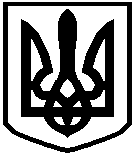 